	Проект в старшей группе                       «УДИВИТЕЛЬНЫЙ МИР БИБЛИОТЕКИ».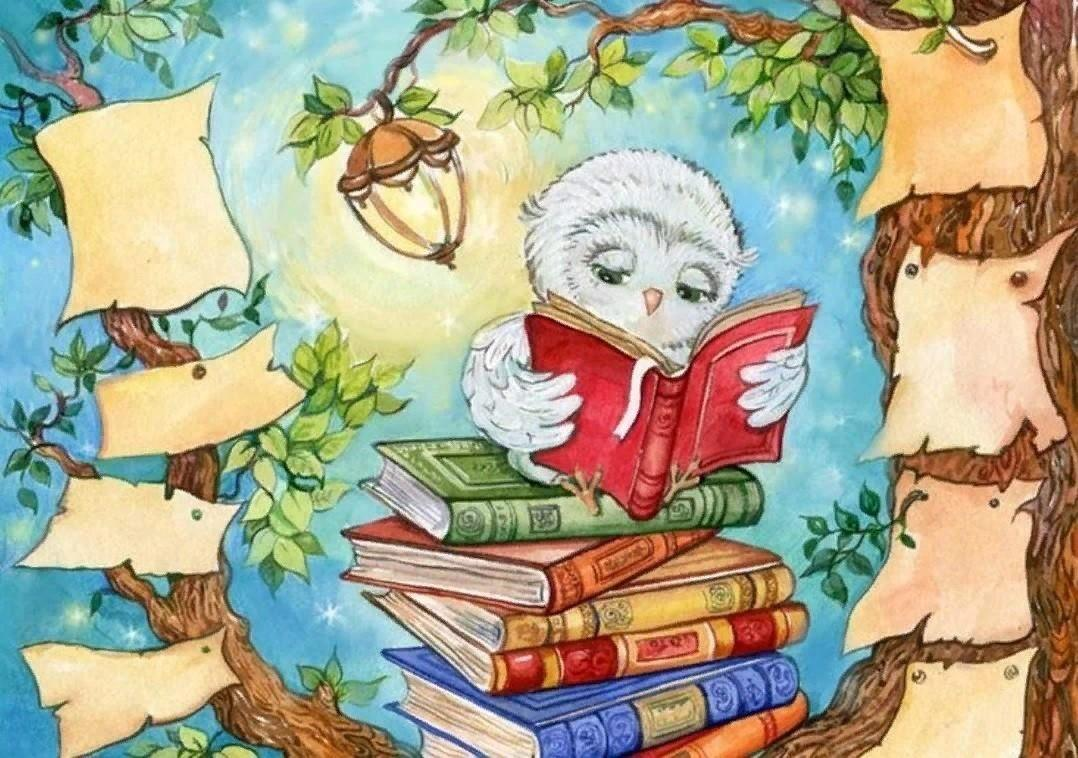                                                                                                                                           Авторы проекта: Лютова Анна Владимировна                                                                                                                                                                 Александрова Светлана Игоревна                                                                                                   Тверь                                                                                                     2024Продолжительность проекта: краткосрочный (1неделя).Тип проекта: информационно-познавательныйУчастники проекта: дети, воспитатели, родители, сотрудники школьной библиотеки.Возраст детей: старшая группа (5-6 лет).Актуальность: в дошкольном возрасте ребенок познает мир, развивает свои представления об окружающей действительности. Данный воз-растной период – время поиска ответов на вопросы. Одним из условий, необходимых для создания социальной ситуации развития детей, со-ответствующей специфике дошкольного возраста, согласно  Федеральному государственному образовательному стандарту дошкольного образования, является поддержание детской инициативы и самостоятельности в разных видах деятельности (игровой, исследовательской, проектной, познавательной и т.д.).Проблема: В последнее время значительно снизился интерес к библиотеке. Информационные технологии постепенно вытесняют бумажные носители. Многие дошкольники не знают, что такое библиотека?Цель проекта: способствовать формированию устойчивого интереса старших дошкольников к библиотеке, через совместную познавательно творческую деятельность воспитателей, сотрудников библиотеки, детей и родителейЗадачи проекта:  -  для детей: 1. познакомить детей с понятием «Библиотека», видами библиотек;2. дать понятие о том, что библиотека – это дом книги;3.расширение представлений у детей о значении библиотеки в жизни человека;4. сформировать у детей представление о роли книги в жизни человека;5. познакомить детей с различными жанрами книг;6.развитие творческих способностей у детей в практической деятельности;7.воспитание бережного отношения дошкольников к книге как результату    труда многих людей;- для родителей 1. принимать активное участие в совместной детско-взрослой деятельности в рамках проектной деятельности;2.способствовать поддержанию детского творческого интереса к теме библиотеки.Форма проведения итогового мероприятия проекта: ЭкскурсияНазвание итогового мероприятия проекта: Экскурсия в библиотеку «Радость»Продукты проекта:- для детей: продукты продуктивной творческой детской и детско-родительской деятельности.- для педагогов: портфолио проекта «удивительный мир библиотеки», авторские методические разработки.Ожидаемые результаты по проекту - для детей: в результате реализации проекта мы ожидаем пополнение знаний детей об окружающем мире: дети поймут значимость библиотек; будут знать и уважать труд библиотекаря; будут относится к книге не только как к развлечению, а как к источнику познавательных интересовПерспективное планирование в рамках реализации проекта «Удивительный мир библиотеки»Показатели  результативности реализации проекта:      За время реализации проекта были достигнуты следующие результаты:	У детей значительно повысился уровень сформированности представлений о библиотеке.Список источников:Приказ Министерства образования и науки Российской Федерации (Минобрнауки России) от 17 октября 2013 г. N 1155 г. Москва "Об утверждении федерального государственного образовательного стандарта дошкольного образования". В.Н. Журавлева «Проектная деятельность дошкольников». Образовательное пространство ДОУ. Учитель, 2009г. Г.Б. Голуб, Е.А Перелыгина «Основы проектной деятельности». Учитель, 2008г. Г.А. Киселева «Проектный метод в деятельности ДОУ» - Пособие для руководителей и практических работников ДОУ. Аркти, 2011г. К.Е. Веракса  «Проектная деятельность дошкольников». Пособие для педагогов дошкольных учреждений. Сфера, 2009г.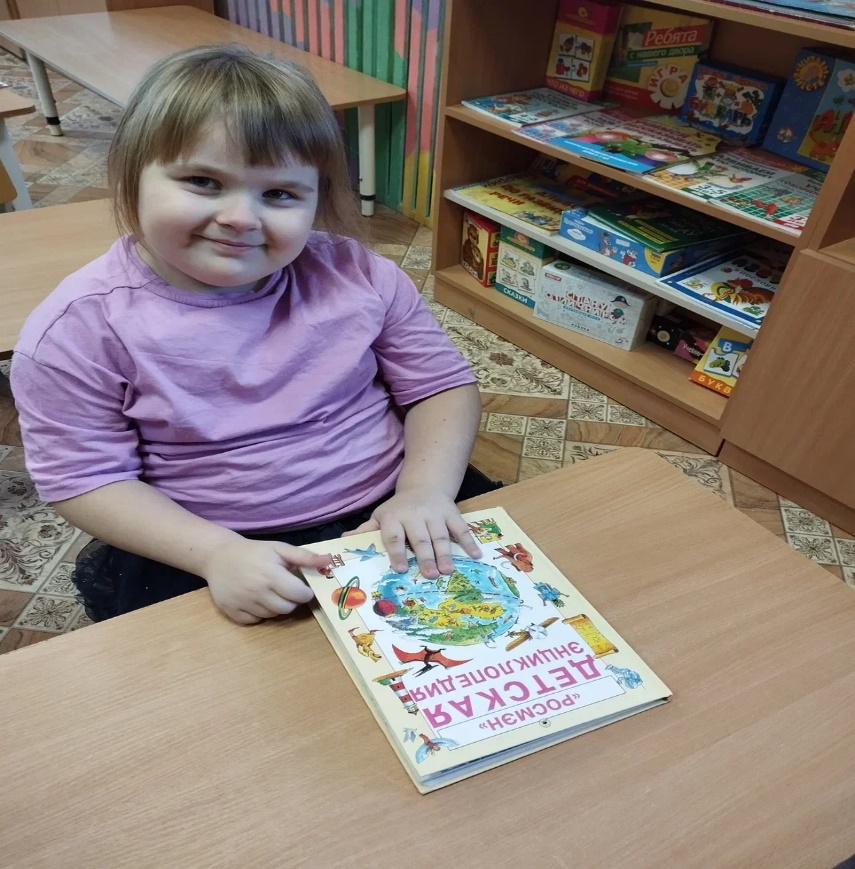 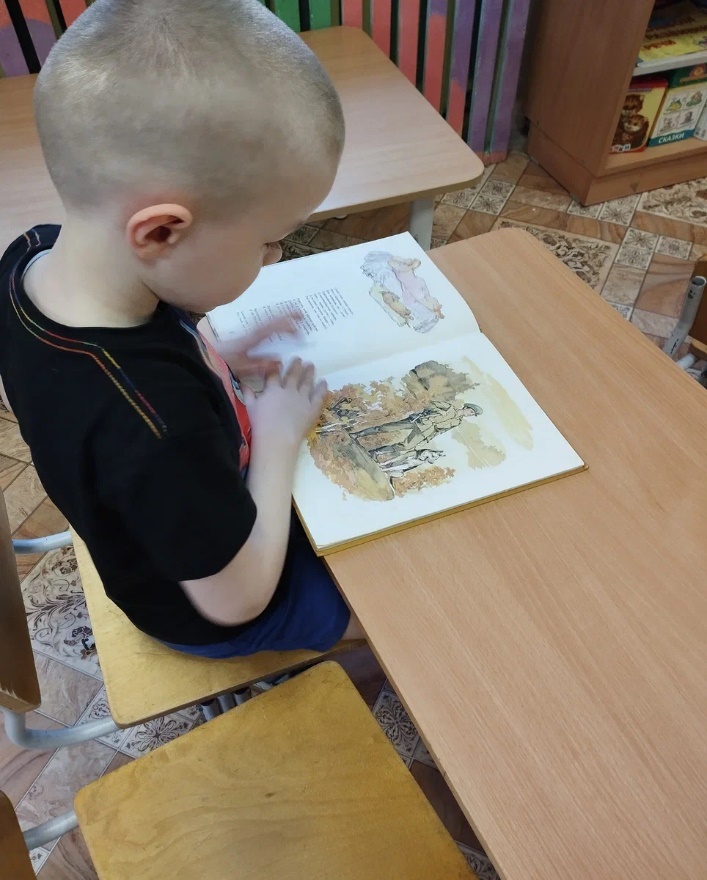 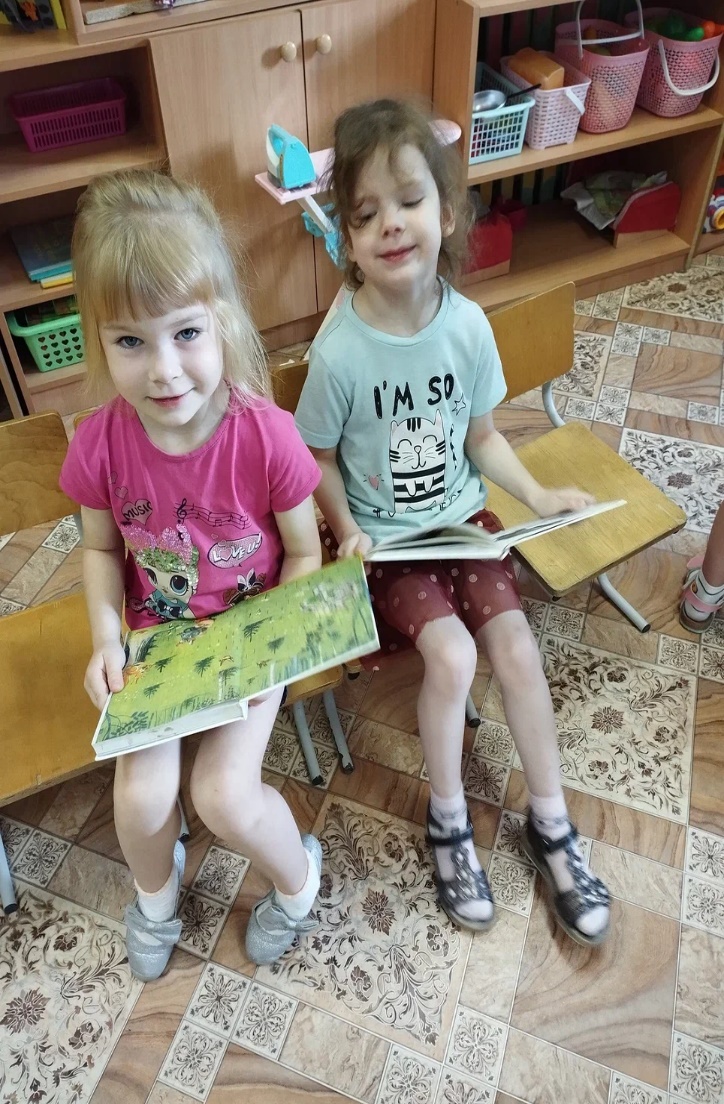 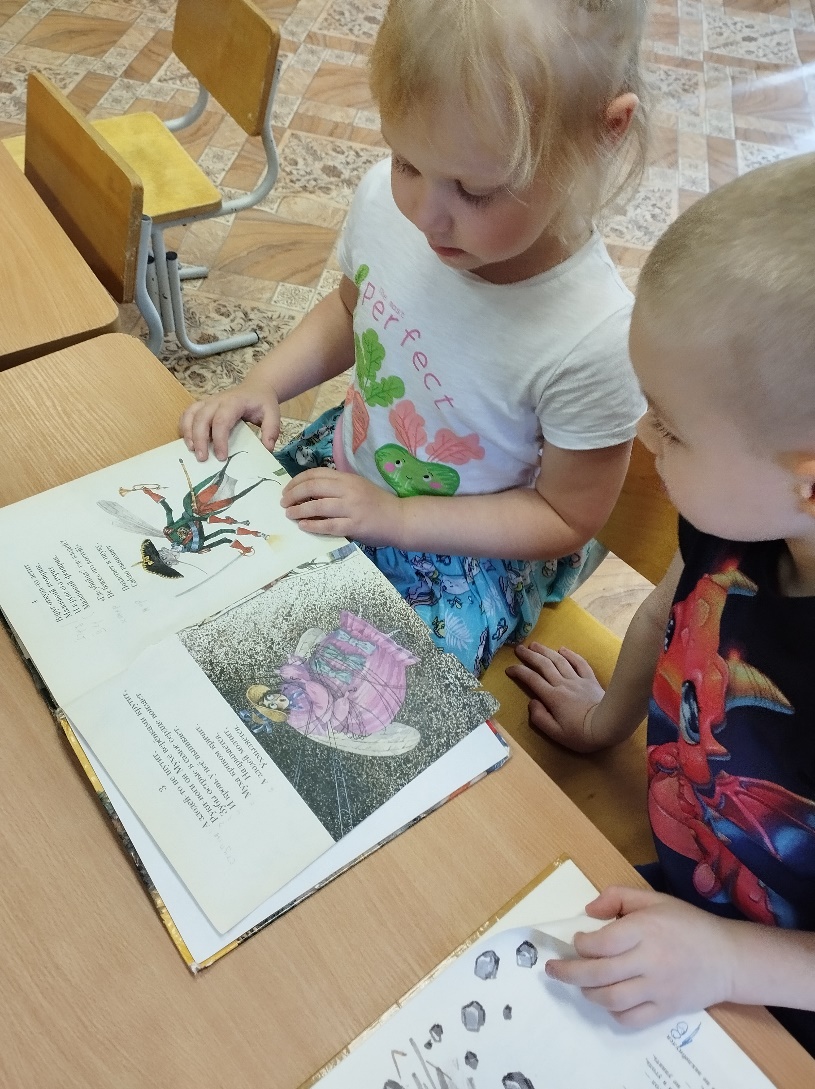 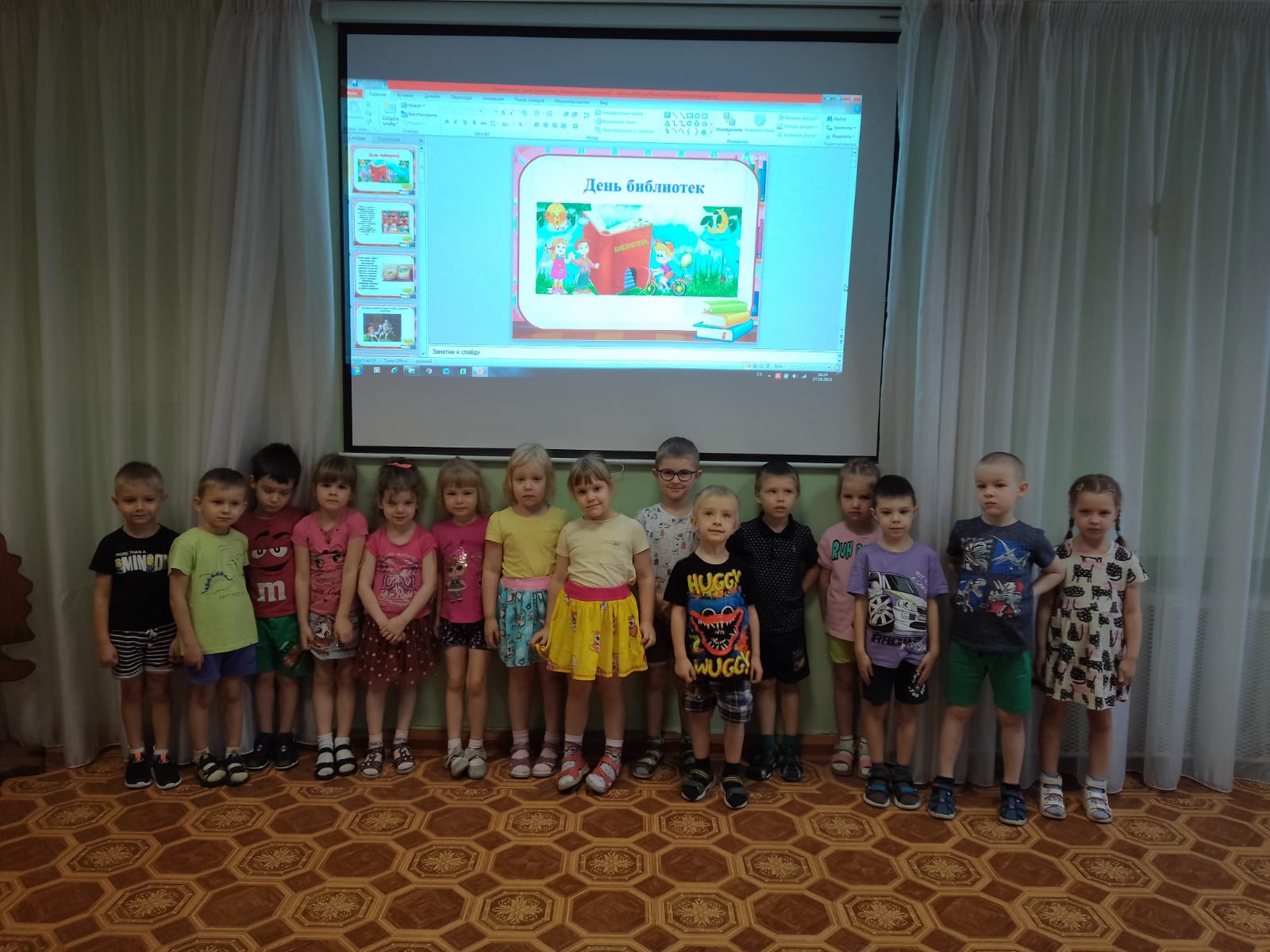 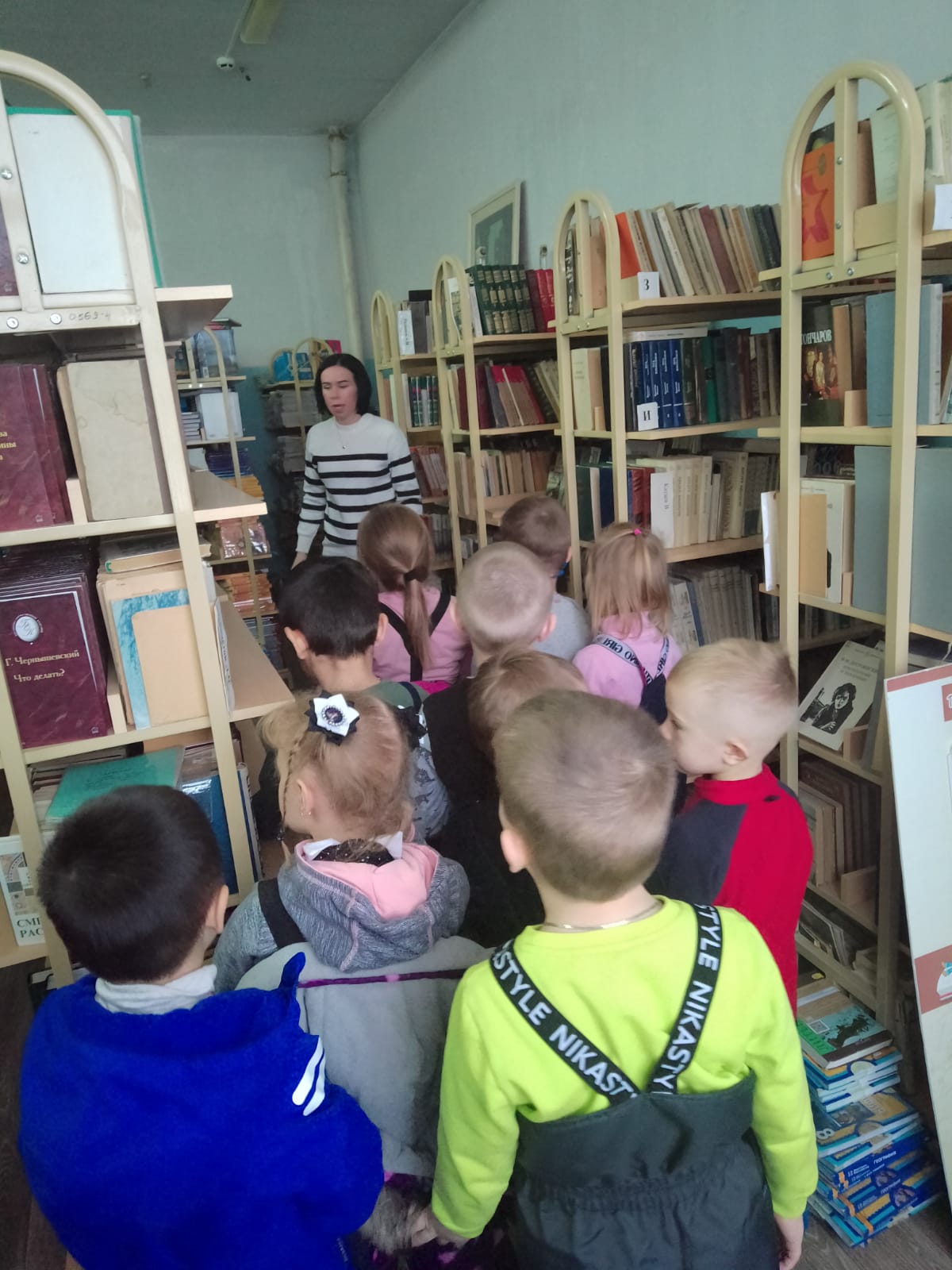 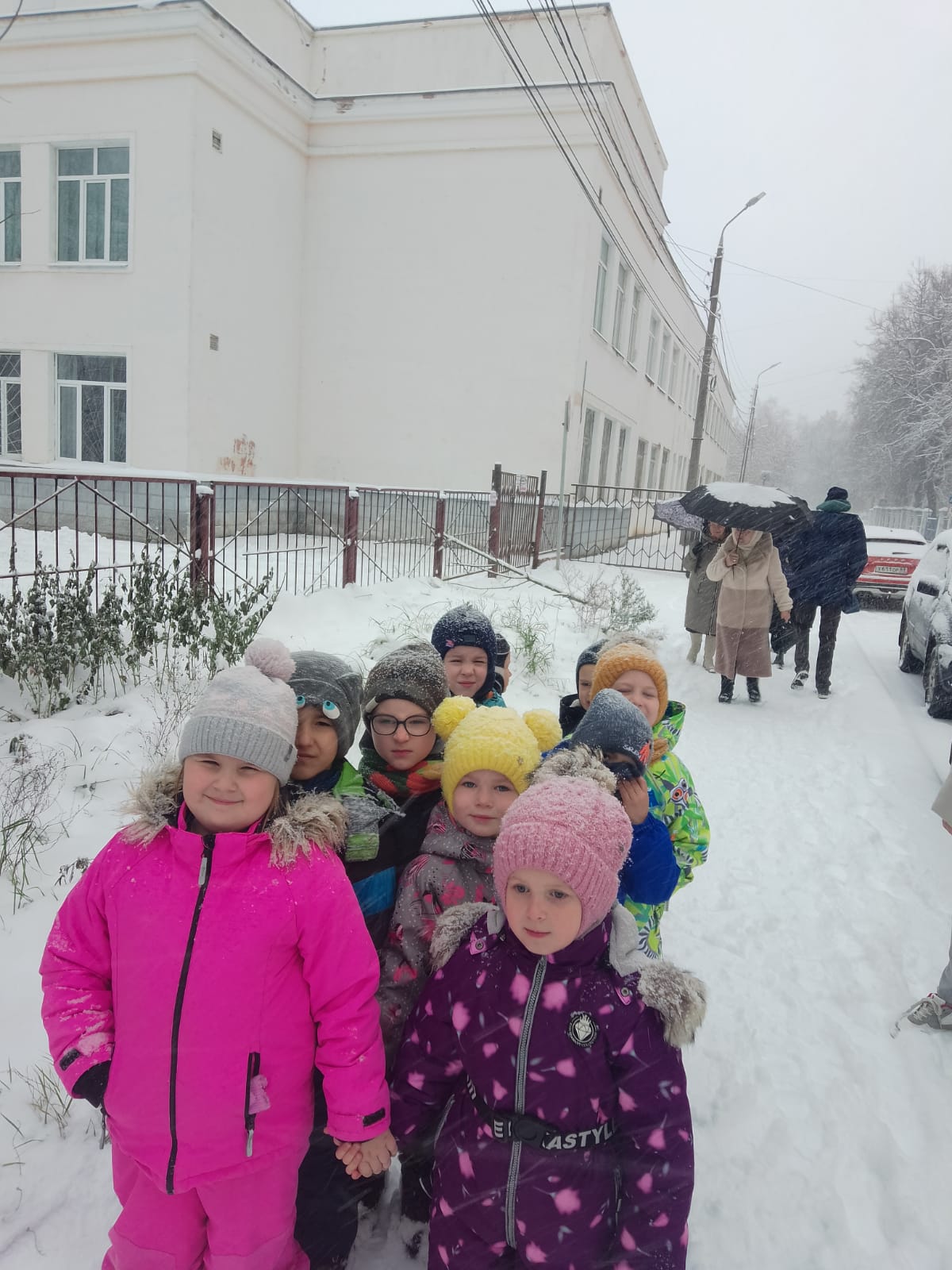 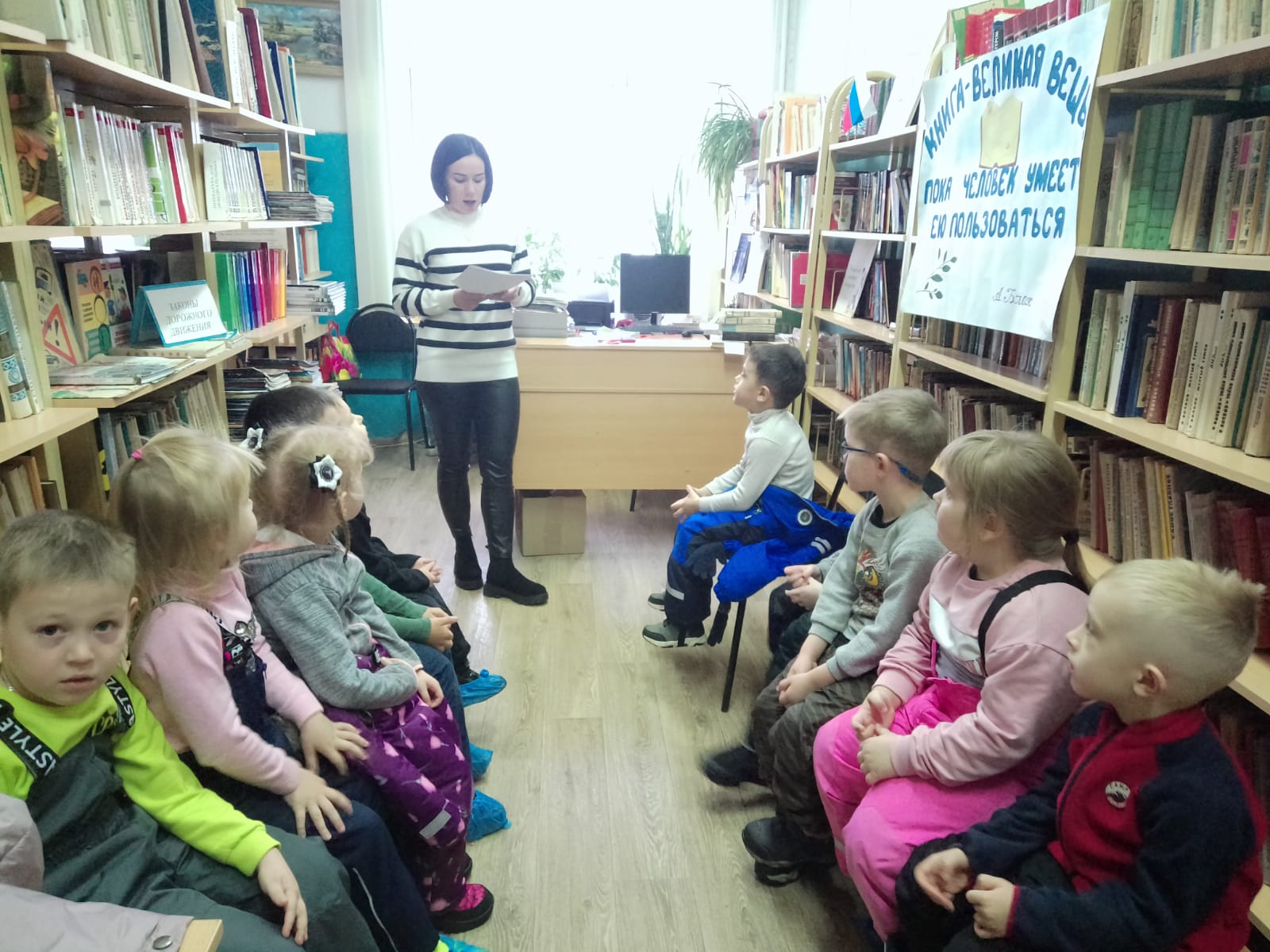 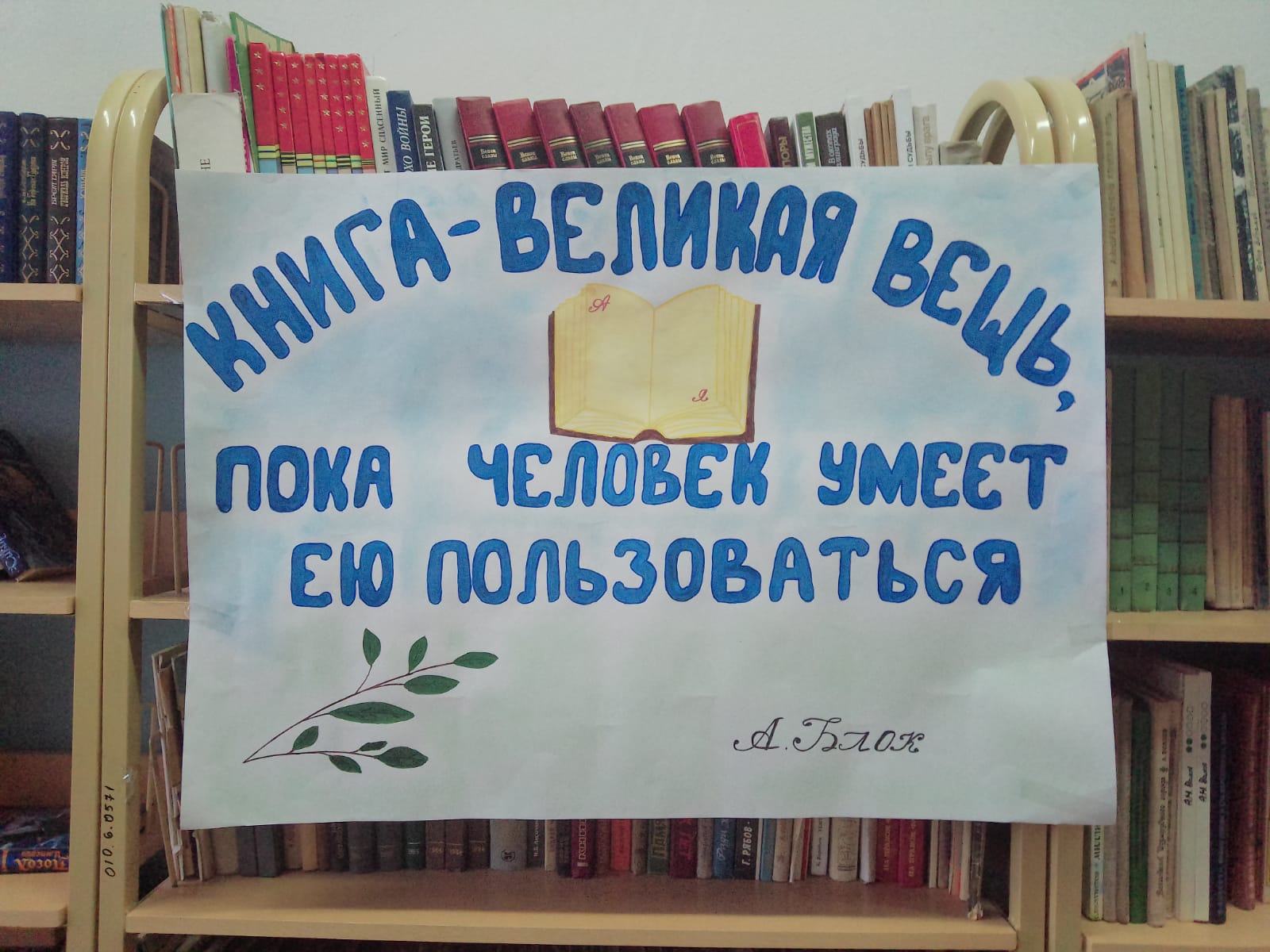 №Основные мероприятия (этапы) реализации проектаСрок (периодичность) исполненияРезультат мероприятияОтветственныйI.ПОДГОТОВИТЕЛЬНЫЙПОДГОТОВИТЕЛЬНЫЙПОДГОТОВИТЕЛЬНЫЙПОДГОТОВИТЕЛЬНЫЙБеседа «Что мы знаем о библиотеке?»1 деньАнализ беседы показал, что 85 % детей не имеют представления о библиотеке, но проявляют к нему повышенный интерес.ВоспитательСбор  и анализ информации 5 днейПроанализирован и обобщен опыт коллег по данной теме. Произведен сбор информации и материала по теме «Удивительный мир библиотеки» (энциклопедии, мультимедийные материалы, научно-художественная литература, детская художественная литература, методический материал, фотографии, иллюстрации, плакаты и т.д.)Воспитатель, родителиСбор  и анализ информации 5 днейПроанализирован и обобщен опыт коллег по данной теме. Произведен сбор информации и материала по теме «Удивительный мир библиотеки» (энциклопедии, мультимедийные материалы, научно-художественная литература, детская художественная литература, методический материал, фотографии, иллюстрации, плакаты и т.д.)Внесение в  группу соответствующих предметов и материалов для организации продуктивных видов деятельности2 дняПроизведено обогащение развивающей предметно-пространственной среды (далее РППС) группового пространства за счет привнесения в него раскрасок «Книги, библиотека»,  книг по темам, настольно- печатные игры, иллюстрации «Виды библиотек», Этапы создания книги», картинки с изображением сказочных героевВоспитатель, родителиОформление информационного стенда для родителей по теме проекта «Библиотека, книги».2 дняОформлен информационный стендВоспитателиПодготовка атрибутов к сюжетно-ролевой игре «Книжный магазин»2 дняАтрибуты изготовлены и привнесены в РППС.ВоспитателиII.ОСНОВНОЙОСНОВНОЙОСНОВНОЙОСНОВНОЙБеседы с детьми: «Что мы знаем о библиотеке» - «Какие бывают библиотеки» - «Почему люди ходят в библиотеку»- «Правила поведения в библиотеке»- «Книги разные бывают» - «Моя любимая книга» - «Правила обращения с книгой»- « Кто работает в библиотеке»7днейПроведены беседыВоспитателиОрганизация игровой деятельности: сюжетно-ролевая игра «Книжный магазин»           2 дняИгра проиграна, игровой модуль создан, дети развивают игру по собственному задуманному сюжету с самостоятельным распределением ролей.Дети, воспитателиПросмотр детского видеофильма о библиотеки «Юный книголюб»1 деньУ детей продолжает формироваться представление о библиотекахВоспитателиЛепка «сказочный герой»1 деньДети слепили сказочного героя, закрепили ранее изученные приемы лепки, расширили представления о сказкахВоспитателиДидактические игры:-  «Что сначала, что потом»  - «Составь сказку» - «Угадай, что это?»-  «Что лишнее?»- «Узнай героя по описанию»-  «Четвертый лишний»-  «Угадай, что я рассказал?»- «Посмотри изображение и прочти стихотворение» и др.7 днейУ детей активизировался словарь по теме «Удивительный мир библиотеки», продолжают развиваться речевые и коммуникативные навыки.ВоспитателиЧтение художественной литературы:- рус. нар. сказка «Царевна – лягушка»- Катаев В.П. «Цветик – семицветик»- чтение сказок и рассказов по желанию детей7 днейпродолжают развиваться речевые и коммуникативные навыки.Воспитатели, детиПросмотр мультфильмов:- «Смешарики «Библиотека»»1 деньУ детей продолжает формироваться представление о библиотеке. Воспитатели, детиВыставка рисунков «Иллюстрация к любимой сказке»3 дняОформлена выставка детских рисунков, дети поделились между собой впечатлениями от проделанной творческой работы.Воспитатели, дети, родителиПрезентация рассказов-фантазий на тему «Удивительный мир библиотеки»1 деньПрезентация состоялась, дети закрепили навык рассказа по замыслу, развили воображение, мышление, познавательную активность.ВоспитателиIII.ЗАКЛЮЧИТЕЛЬНЫЙЗАКЛЮЧИТЕЛЬНЫЙЗАКЛЮЧИТЕЛЬНЫЙЗАКЛЮЧИТЕЛЬНЫЙСбор книг для центра активности «Литературы и грамотности»1 деньцентр дополнен, дети обобщили материал по теме  проекта.Воспитатели, родители, детиИТОГОВОЕ МЕРОПРИЯТИЕ: Экскурсия в школьную библиотеку 1 деньэкскурсия по библиотеке прошла познавательно. Ребят, пригласили стать активными читателями в библиотеке. У детей развивается самостоятельность, уверенность в себе.Воспитатели, дети, родители, сотрудники библиотекиПовторная беседа «Что тебе известно о библиотеке?»1 деньПолучили количественные результаты: 90 % присутствующих на момент беседы детей имеют первоначальные знания о библиотеке и представления о работниках библиотеки.Воспитатели